Categoria: Spazio di archiviazione.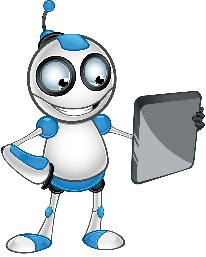 Nome: Google DriveDescrizione: Google Drive è un’applicazione che ti offre uno spazio di archiviazione su internet.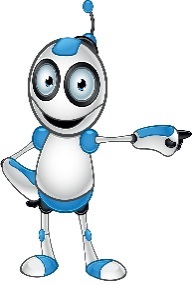 Obbiettivi: Usando Drive potrai: Archiviare e condividere documenti e foto.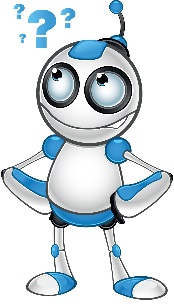 Cosa ti serve Computer personale o cellulare. Drive (applicazione)Tempo per condividere: 5 minuti circaPrima della lezione controlliamo: Le competenze basi per usare un computerAvere una posta elettronicaAccesso a internet